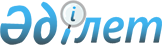 Степногорск қалалық мәслихатының 2020 жылғы 24 желтоқсандағы № 6С-61/2 "2021-2023 жылдарға арналған қала бюджеті туралы" шешіміне өзгерістер енгізу туралыАқмола облысы Степногорск қалалық мәслихатының 2021 жылғы 8 қыркүйектегі № 7С-7/2 шешімі. Қазақстан Республикасының Әділет министрлігінде 2021 жылғы 14 қыркүйекте № 24351 болып тіркелді
      Степногорск қалалық мәслихаты ШЕШТІ:
      1. Степногорск қалалық мәслихатының "2021-2023 жылдарға арналған қала бюджеті туралы" 2020 жылғы 24 желтоқсандағы № 6С-61/2 (Нормативтік құқықтық актілерді мемлекеттік тіркеу тізілімінде № 8299 болып тіркелген) шешіміне келесі өзгерістер енгізілсін:
      1-тармақ жаңа редакцияда жазылсын:
      "1. 2021-2023 жылдарға арналған қала бюджеті тиісінше 1, 2, 3-қосымшаларына сәйкес, соның ішінде 2021 жылға келесі көлемдерде бекітілсін:
      1) кірістер – 8 363 115,6 мың теңге, соның ішінде:
      салықтық түсімдер – 4 070 810,8 мың теңге;
      салықтық емес түсімдер – 31 113,4 мың теңге;
      негізгі капиталды сатудан түсетін түсімдер – 32 240,4 мың теңге;
      трансферттердің түсімдері – 4 228 951 мың теңге;
      2) шығындар – 9 484 633,6 мың теңге;
      3) таза бюджеттік кредиттеу – 13 793 мың теңге, соның ішінде:
      бюджеттік кредиттер – 17 502 мың теңге;
      бюджеттік кредиттерді өтеу – 3 709 мың теңге;
      4) қаржы активтерімен операциялар бойынша сальдо – 93 142 мың теңге, соның ішінде:
      қаржы активтерін сатып алу – 93 142 мың теңге;
      мемлекеттің қаржы активтерін сатудан түсетін түсімдер – 0 мың теңге;
      5) бюджет тапшылығы (профициті) – - 1 228 453 мың теңге;
      6) бюджет тапшылығын қаржыландыру (профицитін пайдалану) – 1 228 453 мың теңге.";
      көрсетілген шешімнің 1, 4-қосымшалары осы шешімнің 1, 2-қосымшаларына сәйкес жаңа редакцияда жазылсын.
      2. Осы шешім 2021 жылғы 1 қаңтардан бастап қолданысқа енгізіледі. 2021 жылға арналған қала бюджеті 2021 жылға арналған облыстық бюджеттен нысаналы трансферттер
					© 2012. Қазақстан Республикасы Әділет министрлігінің «Қазақстан Республикасының Заңнама және құқықтық ақпарат институты» ШЖҚ РМК
				
      Степногорск қалалық мәслихатының хатшысы

Х.Кабар
Степногорск қалалық
мәслихатының
2021 жылғы 8 қыркүйектегі
№ 7C-7/2 шешіміне
1-қосымшаСтепногорск қалалық
мәслихатының
2020 жылғы 24 желтоқсандағы
№ 6С-61/2 шешіміне
1-қосымша
Санаты
Санаты
Санаты
Санаты
сома

мың теңге
Сыныбы 
Сыныбы 
Сыныбы 
сома

мың теңге
Кіші сыныбы
Кіші сыныбы
сома

мың теңге
Атауы
сома

мың теңге
1
2
3
4
5
I. КІРІСТЕР
8 363 115,6
1
Салықтық түсімдер
4 070 810,8
01
Табыс салығы
48 529
2
Жеке табыс салығы
48 529
03
Әлеуметтік салық
3 036 694
1
Әлеуметтік салық
3 036 694
04
Меншікке салынатын салықтар
816 369
1
Мүлікке салынатын салықтар
605 830
3
Жер салығы
20 149
4
Көлiк құралдарына салынатын салық
190 390
05
Тауарларға, жұмыстарға және қызметтерге салынатын ішкі салықтар
152 957
2
Акциздер
48 257
3
Табиғи және басқа да ресурстарды пайдаланғаны үшін түсетін түсімдер
48 151
4
Кәсіпкерлік және кәсіби қызметті жүргізгені үшін алынатын алымдар
56 549
07
Басқа да салықтар
26,8
1
Басқа да салықтар
26,8
08
Заңдық маңызы бар әрекеттерді жасағаны және (немесе) оған уәкілеттігі бар мемлекеттік органдар немесе лауазымды адамдар құжаттар бергені үшін алынатын міндетті төлемдер
16 235
1
Мемлекеттік баж
16 235
2
Салықтық емес түсімдер
31 113,4
01
Мемлекеттік меншіктен түсетін кірістер
17 942
1
Мемлекеттік кәсіпорындардың таза кірісі бөлігінің түсімдері
38,6
5
Мемлекет меншігіндегі мүлікті жалға беруден түсетін кірістер
3 300
7
Мемлекеттік бюджеттен берілген кредиттер бойынша сыйақылар
13 292,4
9
Мемлекет меншігінен түсетін басқа да кірістер 
1 311
04
Мемлекеттік бюджеттен қаржыландырылатын, сондай-ақ Қазақстан Республикасы Ұлттық Банкінің бюджетінен (шығыстар сметасынан) қамтылатын және қаржыландырылатын мемлекеттік мекемелер салатын айыппұлдар, өсімпұлдар, санкциялар, өндіріп алулар
380
1
Мұнай секторы ұйымдарынан және Жәбірленушілерге өтемақы қорына түсетін түсімдерді қоспағанда, мемлекеттік бюджеттен қаржыландырылатын, сондай-ақ Қазақстан Республикасы Ұлттық Банкінің бюджетінен (шығыстар сметасынан) қамтылатын және қаржыландырылатын мемлекеттік мекемелер салатын айыппұлдар, өсімпұлдар, санкциялар, өндіріп алулар
380
06
Басқа да салықтық емес түсімдер
12 791,4
1
Басқа да салықтық емес түсімдер
12 791,4
3
Негізгі капиталды сатудан түсетін түсімдер
32 240,4
01
Мемлекеттік мекемелерге бекітілген мемлекеттік мүлікті сату
7 240,4
1
Мемлекеттік мекемелерге бекітілген мемлекеттік мүлікті сату
7 240,4
03
Жерді және материалдық емес активтерді сату
25 000
1
Жерді сату
5 000
2
Материалдық емес активтерді сату
20 000
4
Трансферттердің түсімдері 
4 228 951
01
Төмен тұрған мемлекеттiк басқару органдарынан трансферттер 
3,1
3
Аудандық маңызы бар қалалардың, ауылдардың, кенттердің, ауылдық округтардың бюджеттерінен трансферттер
3,1
02
Мемлекеттік басқарудың жоғары тұрған органдарынан түсетін трансферттер
4 228 947,9
2
Облыстық бюджеттен түсетін трансферттер
4 228 947,9
Функционалдық топ
Функционалдық топ
Функционалдық топ
Функционалдық топ
Функционалдық топ
сома

мың теңге
Кіші функция
Кіші функция
Кіші функция
Кіші функция
сома

мың теңге
Бюджеттік бағдарламалардың әкімшісі
Бюджеттік бағдарламалардың әкімшісі
Бюджеттік бағдарламалардың әкімшісі
сома

мың теңге
Бағдарлама
Бағдарлама
сома

мың теңге
Атауы
сома

мың теңге
1
2
3
4
5
6
II. ШЫҒЫНДАР
9 484 633,6
01
Жалпы сипаттағы мемлекеттiк қызметтер
847 205,8
1
Мемлекеттiк басқарудың жалпы функцияларын орындайтын өкiлдi, атқарушы және басқа органдар
359 244,5
112
Аудан (облыстық маңызы бар қала) мәслихатының аппараты
30 050,5
001
Аудан (облыстық маңызы бар қала) мәслихатының қызметін қамтамасыз ету жөніндегі қызметтер
29 377
003
Мемлекеттік органның күрделі шығыстары
673,5
122
Аудан (облыстық маңызы бар қала) әкімінің аппараты
329 194
001
Аудан (облыстық маңызы бар қала) әкімінің қызметін қамтамасыз етужөніндегі қызметтер
259 797,2
003
Мемлекеттік органның күрделі шығыстары
4 712,8
009
Ведомстволық бағыныстағы мемлекеттік мекемелерінің және ұйымдарының күрделі шығыстары
88,3
113
Төменгі тұрған бюджеттерге берілетін нысаналы ағымдағы трансферттер
64 595,7
2
Қаржылық қызмет
19 231,8
459
Ауданның (облыстық маңызы бар қаланың) экономика және қаржы бөлімі
3 237,9
003
Салық салу мақсатындамүліктібағалаудыжүргізу
3 237,9
489
Ауданның (облыстық маңызы бар қаланың) мемлекеттік активтер және сатып алу бөлімі
15 993,9
001
Жергілікті деңгейде мемлекеттік активтер мен сатып алуды басқару саласындағы мемлекеттік саясатты іске асыру жөніндегі қызметтер
14 710,9
004
Салық салу мақсатында мүлікті бағалауды жүргізу
150
005
Жекешелендіру, коммуналдық меншікті басқару, жекешелендіруден кейінгі қызмет және осыған байланысты дауларды реттеу
1 133
9
Жалпы сипаттағы өзге де мемлекеттiк қызметтер
468 729,5
459
Ауданның (облыстық маңызы бар қаланың) экономика және қаржы бөлімі
49 277,3
001
Ауданның (облыстық маңызы бар қаланың) экономикалық саясатын қалыптастыру мен дамыту, мемлекеттік жоспарлау, бюджеттік атқару және коммуналдық меншігін басқару саласындағы мемлекеттік саясатты іске асыру жөніндегі қызметтер
48 485,3
015
Мемлекеттік органның күрделі шығыстары
792
492
Ауданның (облыстық маңызы бар қаланың) тұрғын үй-коммуналдық шаруашылығы, жолаушылар көлігі, автомобиль жолдары және тұрғын үй инспекциясы бөлімі
419 452,2
001
Жергілікті деңгейде тұрғын үй-коммуналдық шаруашылық, жолаушылар көлігі, автомобиль жолдары және тұрғын үй инспекциясы саласындағы мемлекеттік саясатты іске асыру жөніндегі қызметтер
98 600,1
013
Мемлекеттік органның күрделі шығыстары
124 299,9
113
Төменгі тұрған бюджеттерге берілетін нысаналы ағымдағы трансферттер
196 552,2
02
Қорғаныс
163 867,2
1
Әскери мұқтаждар
11 852,1
122
Аудан (облыстық маңызы бар қала) әкімінің аппараты
11 852,1
005
Жалпыға бірдей әскери міндетті атқару шеңберіндегі іс-шаралар
11 852,1
2
Төтенше жағдайлар жөнiндегi жұмыстарды ұйымдастыру
152 015,1
122
Аудан (облыстық маңызы бар қала) әкімінің аппараты
152 015,1
006
Аудан (облыстық маңызы бар қала) ауқымындағы төтенше жағдайлардың алдын алу және оларды жою
151 379,6
007
Аудандық (қалалық) ауқымдағы дала өрттерінің, сондай-ақ мемлекеттік өртке қарсы қызмет органдары құрылмаған елдi мекендерде өрттердің алдын алу және оларды сөндіру жөніндегі іс-шаралар
635,5
03
Қоғамдық тәртіп, қауіпсіздік, құқықтық, сот, қылмыстық-атқару қызметі
33 635,8
9
Қоғамдық тәртіп және қауіпсіздік саласындағы басқа да қызметтер
33 635,8
492
Ауданның (облыстық маңызы бар қаланың) тұрғын үй-коммуналдық шаруашылығы, жолаушылар көлігі, автомобиль жолдары және тұрғын үй инспекциясы бөлімі
33 635,8
021
Елдi мекендерде жол қозғалысы қауiпсiздiгін қамтамасыз ету
33 635,8
06
Әлеуметтiк көмек және әлеуметтiк қамсыздандыру
640 532,7
1
Әлеуметтiк қамсыздандыру
86 800
451
Ауданның (облыстық маңызы бар қаланың) жұмыспен қамту және әлеуметтік бағдарламалар бөлімі
86 800
005
Мемлекеттік атаулы әлеуметтік көмек
86 800
2
Әлеуметтiк көмек
407 470,9
451
Ауданның (облыстық маңызы бар қаланың) жұмыспен қамту және әлеуметтік бағдарламалар бөлімі
407 470,9
002
Жұмыспен қамту бағдарламасы
102 829,1
004
Ауылдық жерлерде тұратын денсаулық сақтау, білім беру, әлеуметтік қамтамасыз ету, мәдениет, спорт және ветеринар мамандарына отын сатып алуға Қазақстан Республикасының заңнамасына сәйкес әлеуметтік көмек көрсету
5 207
006
Тұрғын үйге көмек көрсету
5 970,9
007
Жергілікті өкілетті органдардың шешімі бойынша мұқтаж азаматтардың жекелеген топтарына әлеуметтік көмек
71 609,9
010
Үйден тәрбиеленіп оқытылатын мүгедек балаларды материалдық қамтамасыз ету
1 850
014
Мұқтаж азаматтарға үйде әлеуметтiк көмек көрсету
98 588,2
017
Оңалтудың жеке бағдарламасына сәйкес мұқтаж мүгедектерді протездік-ортопедиялық көмек, сурдотехникалық құралдар, тифлотехникалық құралдар, санаторий-курорттық емделу, міндетті гигиеналық құралдармен қамтамасыз ету, арнаулы жүріп-тұру құралдары, қозғалуға қиындығы бар бірінші топтағы мүгедектерге жеке көмекшінің және есту бойынша мүгедектерге қолмен көрсететін тіл маманының қызметтері мен қамтамасыз ету
74 490,3
023
Жұмыспен қамту орталықтарының қызметін қамтамасыз ету
46 925,5
9
Жалпы сипаттағы өзге де мемлекеттiк қызметтер
146 261,8
451
Ауданның (облыстық маңызы бар қаланың) жұмыспен қамту және әлеуметтік бағдарламалар бөлімі
146 261,8
001
Жергілікті деңгейде халық үшін әлеуметтік бағдарламаларды жұмыспен қамтуды қамтамасыз етуді іске асыру саласындағы мемлекеттік саясатты іске асыру жөніндегі қызметтер
74 042,4
011
Жәрдемақыларды және басқа да әлеуметтік төлемдерді есептеу, төлеу мен жеткізубойынша қызметтерге ақы төлеу
130
021
Мемлекеттік органның күрделі шығыстары
473,1
050
Қазақстан Республикасында мүгедектердің құқықтарын қамтамасызетугежәнеөмірсүрусапасынжақсарту
33 775,3
054
Үкіметтік емес ұйымдарда мемлекеттік әлеуметтік тапсырысты орналастыру
37 841
07
Тұрғын үй-коммуналдық шаруашылық
1 724 325
1
Тұрғын үй шаруашылығы
1 064 898,1
472
Ауданның (облыстық маңызы бар қаланың) құрылыс, сәулет және қала құрылысы бөлімі
1 043 115,1
003
Коммуналдық тұрғын үй қорының тұрғын үйін жобалау және (немесе) салу, реконструкциялау
636 784,7
004
Инженерлік-коммуникациялық инфрақұрылымды жобалау, дамыту және (немесе) жайластыру
406 330,4
492
Ауданның (облыстық маңызы бар қаланың) тұрғын үй-коммуналдық шаруашылығы, жолаушылар көлігі, автомобиль жолдары және тұрғын үй инспекциясы бөлімі
21 783
003
Мемлекеттік тұрғын үй қорын сақтауды ұйымдастыру
20 283
031
Кондоминиум объектілеріне техникалық паспорттар дайындау
1 500
2
Коммуналдық шаруашылық
34 616
472
Ауданның (облыстық маңызы бар қаланың) құрылыс, сәулет және қала құрылысы бөлімі
1 034
006
Сумен жабдықтау және су бұру жүйесін дамыту
1034
492
Ауданның (облыстық маңызы бар қаланың) тұрғын үй-коммуналдық шаруашылығы, жолаушылар көлігі, автомобиль жолдары және тұрғын үй инспекциясы бөлімі
33 582
026
Ауданның (облыстық маңызы бар қаланың) коммуналдық меншігіндегі жылу желілерін пайдалануды ұйымдастыру
26 932
029
Сумен жабдықтау және су бұру жүйелерін дамыту
6 650
3
Елді-мекендерді көркейту
624 810,9
492
Ауданның (облыстық маңызы бар қаланың) тұрғын үй-коммуналдық шаруашылығы, жолаушылар көлігі, автомобиль жолдары және тұрғын үй инспекциясы бөлімі
624 810,9
015
Елдi мекендердегі көшелердi жарықтандыру
32 982,6
016
Елдi мекендердiң санитариясын қамтамасыз ету
66 971,8
017
Жерлеу орындарын ұстау және туыстары жоқ адамдарды жерлеу
5 574
018
Елдi мекендердi абаттандыру және көгалдандыру
519 282,5
08
Мәдениет, спорт, туризм және ақпараттық кеңістiк
637 719
1
Мәдениет саласындағы қызмет
329 927,3
457
Ауданның (облыстық маңызы бар қаланың) мәдениет, тілдерді дамыту, денешынықтыру және спорт бөлімі
310 172,2
003
Мәдени-демалыс жұмысын қолдау
310 172,2
472
Ауданның (облыстық маңызы бар қаланың) құрылыс, сәулет және қала құрылысы бөлімі
19 755,1
011
Мәдениет объектілерін дамыту
19 755,1
2
Спорт
30 013,1
457
Ауданның (облыстық маңызы бар қаланың) мәдениет, тілдерді дамыту, денешынықтыру және спорт бөлімі
14 797
009
Аудандық (облыстық маңызы бар қалалық) деңгейде спорттық жарыстар өткiзу
5 695
010
Әртүрлi спорт түрлерi бойынша аудан (облыстық маңызы бар қала) құрама командаларының мүшелерiн дайындау және олардың облыстық спорт жарыстарынақатысуы
9 102
472
Ауданның (облыстық маңызы бар қаланың) құрылыс, сәулет және қала құрылысы бөлімі
15 216,1
008
Cпорт объектілерін дамыту
15 216,1
3
Ақпараттық кеңiстiк
124 901,2
456
Ауданның (облыстық маңызы бар қаланың) ішкі саясат бөлімі
21 482,8
002
Мемлекеттік ақпараттық саясат жүргізу жөніндегі қызметтер
21 482,8
457
Ауданның (облыстық маңызы бар қаланың) мәдениет, тілдерді дамыту, денешынықтыру және спорт бөлімі
103 418,4
006
Аудандық (қалалық) кiтапханалардың жұмыс iстеуi
89 927
007
Мемлекеттiк тiлдi және Қазақстан халқының басқа да тiлдерін дамыту
13 491,4
9
Мәдениет, спорт, туризм және ақпараттық кеңiстiктi ұйымдастыру жөнiндегi өзге де қызметтер
152 877,4
456
Ауданның (облыстық маңызы бар қаланың) ішкі саясат бөлімі
43 387,9
001
Жергілікті деңгейде ақпарат, мемлекеттілікті нығайту және азаматтардың әлеуметтік сенімділігін қалыптастыру саласында мемлекеттік саясатты іске асыру жөніндегі қызметтер
21 719,3
003
Жастар саясаты саласында іс-шараларды іске асыру
21 123,6
006
Мемлекеттік органның күрделі шығыстары
545
457
Ауданның (облыстық маңызы бар қаланың) мәдениет, тілдерді дамыту, денешынықтыру және спорт бөлімі
109 489,5
001
Жергілікті деңгейде мәдениет, тілдерді дамыту, денешынықтыру және спорт саласында мемлекеттік саясатты іске асыру жөніндегі қызметтер
25 806,9
014
Мемлекеттік органның күрделі шығыстары
252
032
Ведомстволық бағыныстағы мемлекеттік мекемелер мен ұйымдардың күрделі шығыстары
64 746,1
113
Төменгі тұрған бюджеттерге берілетін нысаналы ағымдағы трансферттер
19 684,5
10
Ауыл, су, орман, балық шаруашылығы, ерекше қорғалатын табиғи аумақтар, қоршаған ортаны және жануарлар дүниесін қорғау, жер қатынастары
37 078,5
1
Ауыл шаруашылығы
33 144,5
477
Ауданның (облыстық маңызы бар қаланың) ауыл шаруашылығы мен жер қатынастары бөлімі
33 144,5
001
Жергілікті деңгейде ауыл шаруашылығы және жер қатынастары саласындағы мемлекеттік саясатты іске асыру жөніндегі қызметтер
33 144,5
6
Жер қатынастары
1 700
477
Ауданның (облыстық маңызы бар қаланың) ауыл шаруашылығы мен жер қатынастары бөлімі
1 700
011
Аудандардың, облыстық маңызы бар, аудандық маңызы бар қалалардың, кенттердiң, ауылдардың, ауылдық округтердiң шекарасын белгiлеу кезiнде жүргiзiлетiн жерге орналастыру
1 700
9
Ауыл, су, орман, балық шаруашылығы, қоршаған ортаны қорғау және жер қатынастары саласындағы басқа да қызметтер
2 234
459
Ауданның (облыстық маңызы бар қаланың) экономика және қаржы бөлімі
2 234
099
Мамандарға әлеуметтік қолдау көрсету жөніндегі шараларды іске асыру
2 234
11
Өнеркәсіп, сәулет, қала құрылысы және құрылыс қызметі
56 494,3
2
Сәулет, қала құрылысы және құрылыс қызметі
56 494,3
472
Ауданның (облыстық маңызы бар қаланың) құрылыс, сәулет және қала құрылысы бөлімі
56 494,3
001
Жергілікті деңгейде құрылыс, сәулет және қала құрылысы саласындағы мемлекеттік саясатты іске асыру жөніндегі қызметтер
27 444,3
013
Аудан аумағында қала құрылысын дамытудың кешенді схемаларын, аудандық (облыстық) маңызы бар қалалардың, кенттердің және өзге де ауылдық елді мекендердің бас жоспарларын әзірлеу
29 050
12
Көлiк және коммуникация
696 505,6
1
Автомобиль көлiгi
696 505,6
492
Ауданның (облыстық маңызы бар қаланың) тұрғын үй-коммуналдық шаруашылығы, жолаушылар көлігі, автомобиль жолдары және тұрғын үй инспекциясы бөлімі
696 505,6
020
Көлік инфрақұрылымын дамыту
214 262
023
Автомобиль жолдарының жұмыс істеуін қамтамасыз ету
188 986,6
045
Аудандық маңызы бар автомобиль жолдарын және елді-мекендердің көшелерін күрделі және орташа жөндеу
293 257
13
Басқалар
413 993,2
3
Кәсiпкерлiк қызметтi қолдау және бәсекелестікті қорғау
23 050,2
469
Ауданның (облыстық маңызы бар қаланың) кәсіпкерлік бөлімі
23 050,2
001
Жергілікті деңгейде кәсіпкерлікті дамыту саласындағы мемлекеттік саясатты іске асыру жөніндегі қызметтер
23 050,2
9
Басқалар
390 943
459
Ауданның (облыстық маңызы бар қаланың) экономика және қаржы бөлімі
77 000
012
Ауданның (облыстық маңызы бар қаланың) жергілікті атқарушы органының резерві
77 000
492
Ауданның (облыстық маңызы бар қаланың) тұрғын үй-коммуналдық шаруашылығы, жолаушылар көлігі, автомобиль жолдары және тұрғын үй инспекциясы бөлімі
313 943
085
Моноқалаларда бюджеттік инвестициялық жобаларды іске асыру
313 943
14
Борышқа қызмет көрсету
51 180,4
1
Борышқа қызмет көрсету
51 180,4
459
Ауданның (облыстық маңызы бар қаланың) экономика және қаржы бөлімі
51 180,4
021
Жергілікті атқарушы органдардың облыстық бюджеттен қарыздар бойынша сыйақылар мен өзге де төлемдерді төлеу бойынша борышына қызмет көрсету
51 180,4
15
Трансферттер
4 182 096,1
1
Трансферттер
4 182 096,1
459
Ауданның (облыстық маңызы бар қаланың) экономика және қаржы бөлімі
4 182 096,1
006
Пайдаланылмаған (толық пайдаланылмаған) нысаналы трансферттерді қайтару
99,1
024
Заңнаманы өзгертуге байланысты жоғары тұрған бюджеттің шығындарын өтеуге төменгі тұрған бюджеттен ағымдағы нысаналы трансферттер
4 031 508
038
Субвенциялар
150 489
IІІ. Таза бюджеттік кредиттеу
13 793
Бюджеттік кредиттер
17 502
10
Ауыл, су, орман, балықшаруашылығы, ерекше қорғалатын табиғи аумақтар, қоршаған ортаны және жануарлар дүниесін қорғау, жер қатынастары
17 502
9
Ауыл, су, орман, балық шаруашылығы, қоршаған ортаны қорғау және жер қатынастары саласындағы басқа да қызметтер
17 502
459
Ауданның (облыстық маңызы бар қаланың) экономика және қаржы бөлімі
17 502
018
Мамандарды әлеуметтік қолдау шараларын іске асыру үшін бюджеттік кредиттер
17 502
5
Бюджеттік кредиттерді өтеу
3 709
01
Бюджеттік кредиттерді өтеу
3 709
1
Мемлекеттік бюджеттен берілген бюджеттік кредиттерді өтеу
3 709
ІV. Қаржы активтерімен операциялар бойынша сальдо
93 142
Қаржы активтерін сатып алу
93 142
13
Басқалар
93 142
9
Басқалар
93 142
492
Ауданның (облыстық маңызы бар қаланың) тұрғын үй-коммуналдық шаруашылығы, жолаушылар көлігі, автомобиль жолдары және тұрғын үй инспекциясы бөлімі
93 142
065
Заңды тұлғалардың жарғылық капиталын қалыптастыру немесе ұлғайту
93 142
6
Мемлекеттің қаржы активтерін сатудан түсетін түсімдер
0
V. Бюджет тапшылығы (профициті)
- 1 228 453
VI. Бюджет тапшылығын қаржыландыру (профицитін пайдалану)
1 228 453Степногорск қалалық
мәслихатының
2021 жылғы 7 қыркүйектегі
№ 7С-7/2 шешіміне
2-қосымшаСтепногорск қалалық
мәслихатының
2020 жылғы 24 желтоқсандағы
№ 6С-61/2 шешіміне
4-қосымша
Бюджеттік бағдарламалардың әкімшісі
Атауы
мың теңге сомасы
1
2
3
Жұмыспен қамту және әлеуметтік бағдарламалар бөлімі
Мемлекеттік атаулы әлеуметтік көмекті төлеуге
54 000
Жұмыспен қамту және әлеуметтік бағдарламалар бөлімі
Кепілдендірілген әлеуметтік пакетке, оның ішінде төтенше жағдайға байланысты азық-түлік-тұрмыстық жиынтықтарымен қамтамасыз етуге
22 000
Жұмыспен қамту және әлеуметтік бағдарламалар бөлімі
Үкіметтік емес ұйымдарда мемлекеттік әлеуметтік тапсырысты орналастыруға
21 198
Жұмыспен қамту және әлеуметтік бағдарламалар бөлімі
Тұрмыстық зорлық-зомбылық құрбандарына арнаулы әлеуметтік қызмет көрсетуге
13 000
Жұмыспен қамту және әлеуметтік бағдарламалар бөлімі
Мүгедектерді міндетті гигиеналық құралдармен қамтамасыз ету нормаларын ұлғайтуға
17 251
Жұмыспен қамту және әлеуметтік бағдарламалар бөлімі
Ымдау тілі маманының қызметтерін көрсетуге
3 638
Жұмыспен қамту және әлеуметтік бағдарламалар бөлімі
Техникалық көмекші (орнын толтырушы) құралдар тізбесін кеңейтуге
6 966
Жұмыспен қамту және әлеуметтік бағдарламалар бөлімі
Еңбекақыны жартылай субсидиялауға және жастар тәжірибесіне
30 802
Жұмыспен қамту және әлеуметтік бағдарламалар бөлімі
Қазақстан Республикасының Үкіметі айқындаған өңірлерге ерікті түрде қоныс аударатын адамдарға және қоныс аударуға жәрдемдесетін жұмыс берушілерге мемлекеттік қолдау шараларын көрсетуге 
4 915
Жұмыспен қамту және әлеуметтік бағдарламалар бөлімі
Жаңа бизнес-идеяларды жүзеге асыруға гранттар, соның ішінде NEET санатындағы жастарға, аз қамтылған көпбалалы отбасылар мүшелеріне, аз қамтылған еңбекке қабілетті мүгедектерге гранттар
26 253
Жұмыспен қамту және әлеуметтік бағдарламалар бөлімі
Қоғамдық жұмыстарға
21 600
Жұмыспен қамту және әлеуметтік бағдарламалар бөлімі
Мемлекеттік халықты әлеуметтік қорғау ұйымдарында арнаулы әлеуметтік қызмет көрсететін жұмыскерлердің жалақысына қосымша ақы белгілеуге
51 654
Жұмыспен қамту және әлеуметтік бағдарламалар бөлімі
"Инватакси" қызметін дамытуға мемлекеттік әлеуметтік тапсырысты орналастыруға
4 365
Жұмыспен қамту және әлеуметтік бағдарламалар бөлімі
Қысқа мерзімді кәсіби оқытуды іске асыруға
3 499
Жұмыспен қамту және әлеуметтік бағдарламалар бөлімі
Қоныс аударушылар мен оралмандар үшін тұрғын үйді жалдау (жалға алу) бойынша шығындарды өтеуге
3 502
Жұмыспен қамту және әлеуметтік бағдарламалар бөлімі
Көпбалалы аналар мен көпбалалы отбасылардан шыққан балалардың жеңілдікпен жол жүруін қамтамасыз етуге
5 314
Жұмыспен қамту және әлеуметтік бағдарламалар бөлімі
Жұмыспен қамту орталықтарында әлеуметтік жұмыс жөніндегі кеңесшілер мен көмекшілерді енгізуге
7 040
Жұмыспен қамту және әлеуметтік бағдарламалар бөлімі
Ауылдық жерлерде тұратын педагогтар үшін отын сатып алуға және коммуналдық қызметтерді төлеуге
5 207
Жұмыспен қамту және әлеуметтік бағдарламалар бөлімі
Мүгедектерді протездік-ортопедиялық, сурдотехникалық және тифлотехникалық құралдармен, арнаулы жүріп-тұру құралдарымен қамтамасыз етуге, сондай-ақ санаторийлік-курорттық емдеу қызметтерін ұсынуға
56 548,3
Жұмыспен қамту және әлеуметтік бағдарламалар бөлімі
Ұлы Отан соғысындағы Жеңіс күніне біржолғы материалдық көмек төлеуге
2 000
Жұмыспен қамту және әлеуметтік бағдарламалар бөлімі
Аутизммен және мінез-құлық бұзылулары бар балалармен жұмыс істейтін әлеуметтік қорғау саласының мамандарын оқытуға
87
Жұмыспен қамту және әлеуметтік бағдарламалар бөлімі
Нәтижелі жұмыспен қамтуды және жаппай кәсіпкерлікті дамытудың 2017-2021 жылдарға арналған "Еңбек" мемлекеттік бағдарламасы шеңберінде "Бірінші жұмыс орны" іс-шарасы
1 400,2
Мәдениет, тілдерді дамыту, дене шынықтыру және спорт бөлімі
Басқарушылық және негізгі қызметкерлерге ерекше еңбек жағдайлары үшін лауазымдық жалақыға қосымша ақы төлеуге
38 150
Мәдениет, тілдерді дамыту, дене шынықтыру және спорт бөлімі
Степногорск қаласы, Бестөбе кентінің "Рауан" Мәдениет үйі мемлекеттік коммуналдық қазыналық кәсіпорнының қасбетін ағымдағы жөндеуге
15 680
Мәдениет, тілдерді дамыту, дене шынықтыру және спорт бөлімі
Степногорск қаласы, Шаңтөбе кентінің "Горняк" Мәдениет үйі мемлекеттік коммуналдық қазыналық кәсіпорнының жұмсақ шатырын ағымдағы жөндеуге
3 100,2
Мәдениет, тілдерді дамыту, дене шынықтыру және спорт бөлімі
Степногорск қаласы, Шаңтөбе кентінің "Горняк" Мәдениет үйі мемлекеттік коммуналдық қазыналық кәсіпорнының залын ағымдағы жөндеуге
11 887
Мәдениет, тілдерді дамыту, дене шынықтыру және спорт бөлімі
Бестөбе кентінде спорт алаңын орнатуға
19 684,5
Құрылыс, сәулет және қала құрылысы бөлімі
Ақмола облысы Степногорск қаласында қырық бес пәтерлі тұрғын үй салуға (1-кезең). Түзету
10 000
Құрылыс, сәулет және қала құрылысы бөлімі
Ақмола облысы Степногорск қаласында қырық бес пәтерлі тұрғын үй салуға (2-кезең). Түзету
43 744,7
Құрылыс, сәулет және қала құрылысы бөлімі
Ақмола облысы Степногорск қаласының "Солнечный" шағын ауданының жеке тұрғын үй құрылысы объектілеріне инженерлік инфрақұрылым салуға. Электрмен жабдықтау
209 809
Құрылыс, сәулет және қала құрылысы бөлімі
Ақмола облысы Степногорск қаласының "Солнечный" шағын ауданының жеке тұрғын үй құрылысы объектілеріне инженерлік инфрақұрылым салуға. Сумен жабдықтау
130 479
Құрылыс, сәулет және қала құрылысы бөлімі
Степногорск қаласында 1:500 масштабында жоспар жасай отырып, құрылыс салынған аумақтардағы кешенді инженерлік-геодезиялық ізденістерге
28 950
Құрылыс, сәулет және қала құрылысы бөлімі
Ақмола облысы Степногорск қаласында қырық бес пәтерлі тұрғын үйге жылумен жабдықтау желісін салуға және аумақты абаттандыруға (1-позиция)
10 000
Құрылыс, сәулет және қала құрылысы бөлімі
Ақмола облысы Степногорск қаласында қырық бес пәтерлі тұрғын үйге сумен жабдықтау, кәріз, жылумен жабдықтау желілерін салуға және аумақты абаттандыруға (2-позиция)
11 789,3
Тұрғын үй-коммуналдық шаруашылығы, жолаушылар көлігі, автомобиль жолдары және тұрғын үй инспекциясы бөлімі
"Шаңтөбе-энеркомплекс" жауапкершілігі шектеулі серіктестігінің жарғылық капиталын көбейтуге
22 462
Тұрғын үй-коммуналдық шаруашылығы, жолаушылар көлігі, автомобиль жолдары және тұрғын үй инспекциясы бөлімі
Степногорск қаласында төрт ауланы абаттандыруға
180 000
Тұрғын үй-коммуналдық шаруашылығы, жолаушылар көлігі, автомобиль жолдары және тұрғын үй инспекциясы бөлімі
Степногорск қаласының көше жолдарын орташа жөндеуге
97 983
Тұрғын үй-коммуналдық шаруашылығы, жолаушылар көлігі, автомобиль жолдары және тұрғын үй инспекциясы бөлімі
Степногорск қаласында кварталішілік жолдарды орташа жөндеуге
97 657
Тұрғын үй-коммуналдық шаруашылығы, жолаушылар көлігі, автомобиль жолдары және тұрғын үй инспекциясы бөлімі
Орташа жөндеуге (негіз құрылғысымен шұңқырларды жөндеуге)
97 617
Тұрғын үй-коммуналдық шаруашылығы, жолаушылар көлігі, автомобиль жолдары және тұрғын үй инспекциясы бөлімі
Степногорск қаласы, Ақсу кентінің Жастар көшесін орташа жөндеуге
16 222,7
Тұрғын үй-коммуналдық шаруашылығы, жолаушылар көлігі, автомобиль жолдары және тұрғын үй инспекциясы бөлімі
Степногорск қаласы, Ақсу кентінің Пан Нұрмағамбет көшесін орташа жөндеуге
12 900,3
Тұрғын үй-коммуналдық шаруашылығы, жолаушылар көлігі, автомобиль жолдары және тұрғын үй инспекциясы бөлімі
Степногорск қаласы, Бестөбе кентінің кентішілік жолдарын орташа жөндеуге
48 850,2
Тұрғын үй-коммуналдық шаруашылығы, жолаушылар көлігі, автомобиль жолдары және тұрғын үй инспекциясы бөлімі
Степногорск қаласы, Заводской кентінің көшелерін орташа жөндеуге
25 920,5
Тұрғын үй-коммуналдық шаруашылығы, жолаушылар көлігі, автомобиль жолдары және тұрғын үй инспекциясы бөлімі
Коммуналдық меншік объектілерін жөндеуге
44 100
Тұрғын үй-коммуналдық шаруашылығы, жолаушылар көлігі, автомобиль жолдары және тұрғын үй инспекциясы бөлімі
Шаңтөбе кенті Киров көшесі мен Ленин көшесіндегі жылу трассасын ағымдағы жөндеуге
23 932
Тұрғын үй-коммуналдық шаруашылығы, жолаушылар көлігі, автомобиль жолдары және тұрғын үй инспекциясы бөлімі
Ақмола облысы Степногорск қаласындағы Бейбітшілік көшесінен 20-шы шағын ауданға дейінгі Новосибирская көшесінің автомобиль жолын қайта жаңарту (1-кезең Бейбітшілік көшесінен Сары Арқа көшесіне дейінгі ) 
223 468
Степногорск қаласы әкімінің аппараты
Жылумен жабдықтайтын кәсіпорындардың жылу беру маусымына дайындығына
150 000
БАРЛЫҒЫ
БАРЛЫҒЫ
1 936 625,9